DECLARAÇÂO DE CONFLITO DE INTERESSESAo Editor Científico da Revista Brasileira de Ciências da Saúde 

Nós, idylla Silva Rares, Diego da Silva Pereira, Aline Sampiere Tonello, Yuri Wanderley Cavalcanti e Rossana Vanessa Dantas de Almeida-Marques, autores do manuscrito intitulado “Condição periodontal em gestantes: análise do serviço público, serviço privado e trimestre gestacional”declaramos que não possuímos conflito de interesse de ordem: 
( ) financeiro,
( ) comercial, 
( ) político, 
( ) acadêmico e,
( ) pessoal. Dessa forma, não há conflitos de interesse a declarar.
Declaramos também que o apoio financeiro e/ou material recebido para o desenvolvimento deste trabalho estão claramente informados no texto.
As relações de qualquer tipo que possam levar a conflito de interesse estão completamente manifestadas abaixo.

                                                                        Imperatriz, 20 de janeiro de 2016. 
Autores: 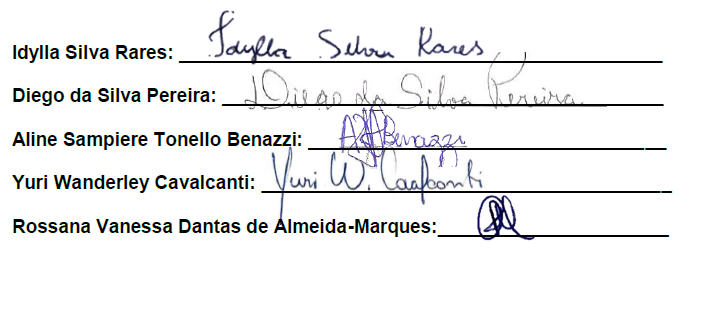 